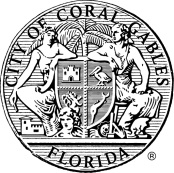 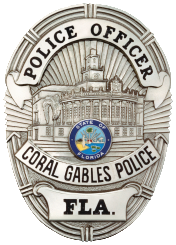 Must be a United States CitizenMinimum 21 years of age (Candidates may apply (6) months prior to their 21st birthday)High school diploma or equivalentNon-Certified applicants for sworn positions must possess either at least a two (2) year college (AA or AS) degree; or have satisfactorily completed a minimum of fifty-four (54) accredited college or university credits recognized by the U.S. Department of Education; or three (3) years of prior full-time continuous military service; or a combination thereof. The application process will follow that of full- time police officers.Prior to submitting the application online via NEOGOV, you must successfully complete and pass the following 3 tests:**Out of state candidates may apply without a CJBAT or FBAT score but will be required to successfully pass one of these test prior to being offered a position.**  2. *Physical Agility Test (PAT): PAT is mandatory and must be taken no more than six (6) months prior to submitting an application. ** Out of State candidates must provide a Physical Agility Test (PAT) from a Police Training Facility, Police Academy, or Institute of Public Safety which follow the same testing measures which are administered by the Miami Police College.  The Miami Police College utilizes the Cooper Test to measure physical fitness. The Cooper Test includes 4 physical fitness measures, 1.5 mile run, pushups, sit ups, and 300 meter run. PAT (Physical Agility Test) - $30.00*:Miami Police CollegeAddress: 350 NW 2 AvenueMiami, FL 33128Phone number: 305-603-6616Testing Hours: Contact Miami Police College3. *Test of Adult Basic Education (TABE): Must take and pass TABE test. A passing score is 12.0 or better in all categories. ***If you possess a Bachelor’s Degree, you will receive a wavier excluding you from the TABE test***TABE- $45.00*: Miami Dade College North Campus   Address: 11380 NW 27 Avenue, Room 1160, Miami, FL 33167Phone number: 305-237-1015Testing Hours:    Monday: 8:00AM -3:30PM Wednesday: 8:00AM – 3:30PM Thursday: 8:00AM – 3:30PMPolygraph ExaminationPsychological/Emotional Suitability Screening Process: The police applicant must receive an “Acceptable” rating in order to continue in the selection process.Medical Evaluation and Drug Screening (with the exception of marijuana): The use of marijuana may be accepted if it was only experimental in nature.Background Investigation: Disqualifying Factors include; Financial/Credit Irresponsibility, Immoral/Unethical Conduct, Criminal Conduct and/or Substance Abuse.Moral Character: An applicant, who, at any time during the employment application process, demonstrates dishonesty, untruthfulness, withholds requested information (omissions), makes false statements, or whose background investigation reveals derogatory information or moral turpitude issues, will be disqualified.Termination by Another Police Agency:  Any applicant who has been terminated by another law enforcement agency will be disqualified unless he/she has been exonerated through a review process, or the circumstances have been resolved to the satisfaction of CGPD.Other Disqualifying Factors Include, but are NOT limited to: An applicant who is the subject of any legal action (civil or criminal) may be ineligible for consideration until the action is concluded, with the exception of employment discrimination claims and claims of a similar nature.Any applicant that currently has an unresolved or pending case on file with FDLE or any other state standards board that revolves around discipline, standards, or training as a law enforcement officer may be disqualified.Any applicant who fails to appear for a test during the application process and does not contact HRD and/or the Personnel Selection Section in writing within thirty (30) days.Military Discharge: Must be “Honorable”. Discharges other than honorable may be evaluated on a case by case basis. Dishonorable discharge will be disqualified.Valid Florida Driver's License and Driving/Traffic History as follows: Police Officer applicants, and any other position which may require operating a City vehicle, must possess a valid Florida Driver’s License along with the appropriate endorsement, class, rating, etc. Out of state applicants must be able to possess a valid Florida Driver’s License upon hire date. Additionally, an unfavorable driving history may be grounds for disqualification. Including but not limited to: History of suspended and/or revoked driver’s license (not insurance or toll related); automobile accidents and any other traffic related violations. The applicant must demonstrate a good and safety oriented driving historyVision: Must be binocular and monocular of 20/100 uncorrected, 20/30 or better corrected, and must have color vision. The following also applies:If a candidate’s uncorrected “far/distant vision” is greater than 20/100 (for example 20/200), they do not meet our minimum requirements.Uncorrected “far vision” of 20/100 or better (for example 20/80), which is correctable to 20/30 or better by the use of eyeglasses or contacts, is acceptable within our policy.If a candidate elects to undergo a procedure to improve their uncorrected “far vision”, they may be retested after the procedure (and once their visual acuity has stabilized) to see if they meet the minimum requirements for uncorrected and/or corrected vision. Furthermore, the policy also requires applicants to pass a color vision test. Color blindness is a disqualifier.*Indicates applicants are responsible for the above listed testing fees.